Dept of CSE/IT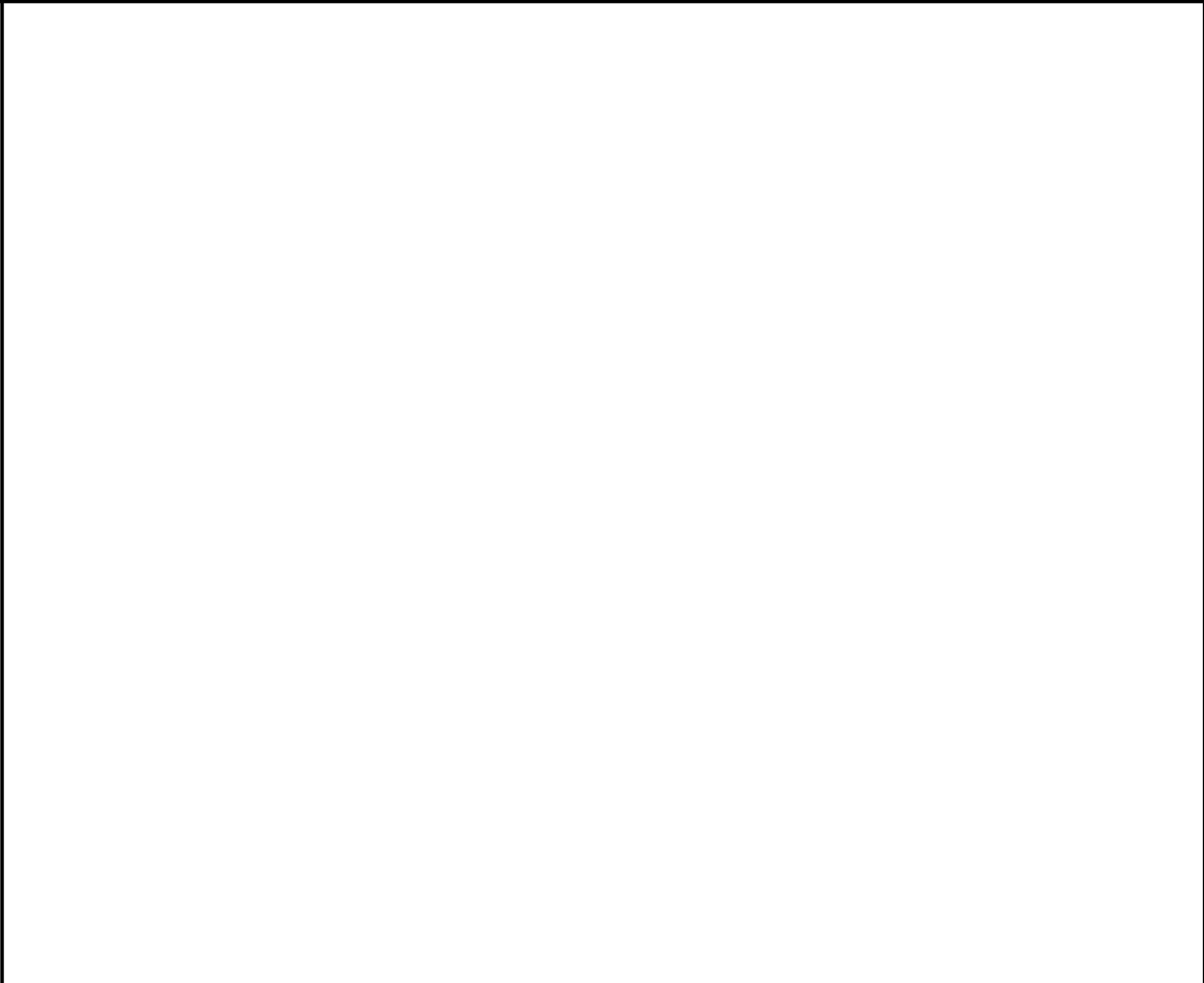 SL.FundingAmountStatusSL.Name of the staffTitle of the ProjectFundingAmount(On-going /No.Name of the staffTitle of the ProjectAgencysanctioned(On-going /No.AgencysanctionedCompleted)Completed)Dept. of Automobile/Mechanical EngineeringDept. of Automobile/Mechanical EngineeringDr. T. Senthilkumar, AssociateInvestigations on Fatigue behavior of Friction StirCSIR New(2010-12)1Prof & Head, Dept of Auto &Welded Age Hardenable High Strength AluminimumCSIR New1365000.00(2010-12)1Prof & Head, Dept of Auto &Welded Age Hardenable High Strength AluminimumDelhi1365000.00CompletedMech Engg, AUTAlloyDelhiCompletedMech Engg, AUTAlloyDr. M. Chandrasekar, AsstPassive Cooling of Standalone Flat PV Module WithCTDT,(2013-14)2Prof Dept of Auto & MechHeat Spreaders in Conjunction With Cotton WickCTDT,50000.00(2013-14)2Prof Dept of Auto & MechHeat Spreaders in Conjunction With Cotton WickChennai50000.00CompletedEngg, AUTStructureChennaiCompletedEngg, AUTStructureDept. of Biotechnology1Head, Dept. of Biotech, AUTFist ProgrammeDST, New1950000.00On-going1Head, Dept. of Biotech, AUTFist ProgrammeDelhi.1950000.00On-goingDelhi.2Dr. P. Rajaguru, Prof. & Head,Designing A Multi Target Rnai Effector Molecule ForDBT3071000.00(2007-10)2Dept. of Biotech, AUTSimultaneous Silencing Of Multiple GenesNew Delhi3071000.00CompletedDept. of Biotech, AUTSimultaneous Silencing Of Multiple GenesNew DelhiCompletedDr. P. Rajaguru, Prof. & Head,Silencing of ER stress response genes using RNADST(2009-12)3Dr. P. Rajaguru, Prof. & Head,interference to protect hyperglycemia inducedDST2886400.00(2009-12)Dept. of Biotech, AUTpancreatic B-cell deathNew DelhiCompletedpancreatic B-cell deathScreening and characterization of active constituents4Dr. P. Rajaguru, Prof. & Head,from an antidibetic plant Gymnema Montanum and itsDST New258500.00(2009-11)4Dept. of Biotech, AUTpharmacological evaluation using genomic andDelhi.258500.00CompletedDept. of Biotech, AUTpharmacological evaluation using genomic andDelhi.Completedproteomic approach5Dr. P. Rajaguru, Prof. & Head,Simultaneous silencing of multiple Pro-angiogenicDBT7266000.00On-going5Dept. of Biotech, AUTfactors to suppress tumor-induced angiogenesisDBT7266000.00On-goingDept. of Biotech, AUTfactors to suppress tumor-induced angiogenesisNew DelhiNew Delhi6Dr.S.John Vennison, AsstTransgenic Bacillus Sphaericus for effective MosquitoDBT1740000.00(2007-10)6Prof, Dept. of Biotech, AUTControlNew Delhi1740000.00CompletedProf, Dept. of Biotech, AUTControlNew DelhiCompletedDr.S.John Vennison, AsstCloning and expression of pyruvate decarboxylase and(2008-11)7Dr.S.John Vennison, Asstalcoholdehdrogenase gene in to cellulosic ethanol1621000.00(2008-11)7Prof, Dept. of Biotech, AUTalcoholdehdrogenase gene in to cellulosic ethanolDRDO1621000.00CompletedProf, Dept. of Biotech, AUTproductionDRDOCompletedproductionNew Delhi.New Delhi.8Dr.S.John Vennison, AsstCloning and Expression of NS-1 and prM proteins forDST2240900.00(2009-12)8Prof, Dept. of Biotech, AUTthe diagnosis of dengue infectionsNew Delhi2240900.00CompletedProf, Dept. of Biotech, AUTthe diagnosis of dengue infectionsNew DelhiCompletedDr. S. John Vennison, Asst.Development of a recombinant NS1 antigen basedDST9Dr. S. John Vennison, Asst.diagnostic kit for the early detection of dengue virusDST4242000.00On-going9Prof., Dept. of Biotech, AUTdiagnostic kit for the early detection of dengue virusNew Delhi4242000.00On-goingProf., Dept. of Biotech, AUTinfectionNew DelhiinfectionDr. S. John Vennison, Asst.Recombinant Antigens as a Tool for AnalyzingICMR10Dr. S. John Vennison, Asst.Antibody Response Among Dengue Patients toICMR2584000.00On-going10Prof., Dept. of Biotech, AUTAntibody Response Among Dengue Patients toNew Delhi2584000.00On-goingUnderstand Pathology and PathogenesisDr.P.Sureshkumar, Asst Prof.,In vitro regeneration of selected endangered medicinalDST(2008-11)11Dept. of Biotech, AUTplants activity guided extraction, comparativeNew Delhi2030400.00Completedassessment of antidiabetic and antioxidant activityDr.V.Pugalenthi, Asst Profr,Enhancement of bio hydrogen production usingDBT(2009-12)12Dr.V.Pugalenthi, Asst Profr,integrated nanoparticle-catalyzed fermentation MECDBT2425000.00(2009-12)12Dept. of Biotechnology, AUTintegrated nanoparticle-catalyzed fermentation MECNew Delhi2425000.00Completedand process modeling13Dr. B. Anandaraj, Asst. Prof.,Marine Nano factories – Sense and SensingDST2500000.00On-going13Dept. of Biotech, AUTMarine Nano factories – Sense and SensingNew Delhi2500000.00On-goingDr. P. S. Sudhakar Gandhi,Structural Exploration of Recombinant Mouse SeminalDBT14Asst. Prof., Dept. of Biotech,Structural Exploration of Recombinant Mouse SeminalDBT2987000.00On-going14Asst. Prof., Dept. of Biotech,Vesicle Spink-3 Receptor on Sperm AcrosomeNew Delhi2987000.00On-goingAUTVesicle Spink-3 Receptor on Sperm AcrosomeNew DelhiAUTDr. P. S. Sudhakar Gandhi,Mouse Seminal Vesicle Sulfhydryl Oxidase (SOx):Dr. P. S. Sudhakar Gandhi,Cloning and Expression of Recombinant Enzyme toDST15Asst. Prof., Dept. of Biotech,Cloning and Expression of Recombinant Enzyme toDST3470000.00On-going15Asst. Prof., Dept. of Biotech,Identify Its Cross Linking Substrate among SeminalNew Delhi3470000.00On-goingAUTIdentify Its Cross Linking Substrate among SeminalNew DelhiAUTVesicle ProteinsVesicle Proteins16Dr. S. Geetha, Asst. Prof.,Green Synthesis of Gold Nanoparticle Using Algal SpeciesCTDT,50000.00(2013-14)16Dept. of Biotech, AUTand Evaluation of its Anticancer ActivityChennai50000.00Completed1Dr.R.Krishnamoorthy Prof.Design of Orthogonal Polynomials based TransformUGC990000.00(2007-10)1Dept. of IT, AUTCoding Technique for Color images & VideoMRP990000.00CompletedDept. of IT, AUTCoding Technique for Color images & VideoMRPCompleted2Dr.R.Krishnamoorthy Prof.Thin Client Technology LaboratoryMODROBS785000.00(2008-11)2Dept. of IT, AUTThin Client Technology LaboratoryNew DelhiI785000.00CompletedDept. of IT, AUTNew DelhiICompleted3Dr.R.Krishnamoorthy Prof.Design of New Iris Recognition System for personalMIT3578000.00(2009-12)3Dept. of IT, AUTIdentification with Orthogonal Polynomials ModelNew Delhi.3578000.00CompletedDept. of IT, AUTIdentification with Orthogonal Polynomials ModelNew Delhi.CompletedDr.R.Krishnamoorthy Prof.Design of New Iris Recognition  System for Personal(2009-12)4Dr.R.Krishnamoorthy Prof.AUT-Thentication with Orthogonal PolynomialsAICTE New460000.00(2009-12)4Dept. of IT, AUTAUT-Thentication with Orthogonal PolynomialsAICTE New460000.00CompletedDept. of IT, AUTModelDelhi.CompletedModelDelhi.Dept of Petrochemical TechnologyStudies on removal of phenolic compounds from1Dr. S. Venkatesan, Asst Prof,acqeous media and industrial effluents using roomDST2004000.00On-going1Dept. of PetroTech, AUTtemperature ionic liquids (RTILS) and modeling of theNew Delhi.2004000.00On-goingDept. of PetroTech, AUTtemperature ionic liquids (RTILS) and modeling of theNew Delhi.processDr. M. Arulmozhi, Asst Prof,Studies on Removal of Phenolic Compounds fromDST2Dr. M. Arulmozhi, Asst Prof,Aqueous and Industrial Effluents Using BiosorbentsDST1880000.00On-going2Dept of Petro Tech, AUTAqueous and Industrial Effluents Using BiosorbentsNew Delhi1880000.00On-goingDept of Petro Tech, AUTand Ionic/Bio Surfactants and Modeling of the ProcessNew Delhiand Ionic/Bio Surfactants and Modeling of the ProcessDept. of Pharmaceutical TechnologyDr.K.Ruckmani.,Prof andNanocomplexes for the Targeted Drug Delivery to theDST, New(2009-12)1Head, Dept of PharmaTech,Nanocomplexes for the Targeted Drug Delivery to theDST, New3214400.00(2009-12)1Head, Dept of PharmaTech,Inflamed Site of LungsDelhi.3214400.00CompletedAUTInflamed Site of LungsDelhi.CompletedAUTDr.K.Ruckmani.,Prof andNational facility for drug development for academia,DST, New2Head, Dept of PharmaTech,National facility for drug development for academia,DST, New60000000.00On-going2Head, Dept of PharmaTech,pharmaceutical and allied industriesDelhi.60000000.00On-goingAUTpharmaceutical and allied industriesDelhi.AUTDr.K.Ruckmani.,Prof andIsolation Characterization and formulation studies ofDBT3Head, Dept of PharmaTech,Gums obtained from Albizia stipulate and PrunusDBT2940000.00On-going3Head, Dept of PharmaTech,Gums obtained from Albizia stipulate and PrunusNew Delhi2940000.00On-goingAUTCerasoides of MizoramNew DelhiAUTCerasoides of MizoramDr .N Subramanian, AsstDevelopment, characterization and biologicalDST(2008-11)4Prof., Dept of PharmaTech,evaluation of microemulsion and lipid dispersion forDST2077000.00(2008-11)4Prof., Dept of PharmaTech,evaluation of microemulsion and lipid dispersion forNew Delhi2077000.00CompletedAUTdrug delivery and detoxificationNew DelhiCompletedAUTdrug delivery and detoxificationDr .N Subramanian, AsstDevelopment of Biodegradable Temperature and pHDBT5Prof., Dept of PharmaTech,Responsive Hybrid Polymer-Peptide System forDBT5845000.00On-going5Prof., Dept of PharmaTech,Responsive Hybrid Polymer-Peptide System forNew Delhi5845000.00On-goingAUTEfficient Intraocular Delivery of DrugNew DelhiAUTEfficient Intraocular Delivery of DrugDr .N Subramanian, AsstTargeted Delivery of Camptothecin Using PolymerDST6Prof., Dept of PharmaTech,Stabilized Nanoemulsions for Improved Treatment ofDST2558000.00On-going6Prof., Dept of PharmaTech,Stabilized Nanoemulsions for Improved Treatment ofNew Delhi2558000.00On-goingAUTBreast CancerNew DelhiAUTBreast CancerDr A. Puratchikody, AsstDesign, Synthesis and Evaluation of Novel COX – 2DST7Prof., Dept of Pharma Tech,Inhibitors of Dibromotyrosine Derivatives as Anti-DST3042000.00On-going7Prof., Dept of Pharma Tech,Inhibitors of Dibromotyrosine Derivatives as Anti-New Delhi3042000.00On-goingAUTinflammatory DrugsNew DelhiAUTinflammatory DrugsDesign, Construction of Fe-drug nano complex loaded8Dr. S. Latha, Asst Prof., Deptnano / micro bullets using a novel hybrid TechnologyDRDO New1209880.00(2009-12)8of Pharma Tech, AUTfor magnetic targeted therapy and its comparative withDelhi1209880.00Completedof Pharma Tech, AUTfor magnetic targeted therapy and its comparative withDelhiCompletedspecial emphasis on rheumatoid arthritisSystematic exploration and pharmacological appraisal9Dr. P. Selvamani, Asst. Prof.,of active botanical ingredient (fraction) isolated fromDST2685000.00On-going9Dept of Pharma Tech, AUTherbs as possible adjunct / alternate therapeutic aid forNew Delhi2685000.00On-goingDept of Pharma Tech, AUTherbs as possible adjunct / alternate therapeutic aid forNew Delhidementia associated with Alzheimer’s diseaseDept of ChemistryDr. K.Jothivenkatachalam,Photo-redox chemistry of Cobalt (III) ammineDr. K.Jothivenkatachalam,complexes coordinated to unsaturated carboxylic acidsDST New1Asst Prof, Dept. of Chemistry,complexes coordinated to unsaturated carboxylic acidsDST New2026200.00On-going1Asst Prof, Dept. of Chemistry,and macrocycles: Studies on product analysis andDelhi.2026200.00On-goingAUTphotochemical pathways.photochemical pathways.Dr. K. Nehru, Asst. Prof. DeptAsymmetric Transesterification of OrganicCSIR2Dr. K. Nehru, Asst. Prof. DeptCompounds Using The Combination Of Enzyme-MetalCSIR1600000.00On-goingof Chemistry, AUTCatalystNew DelhiCatalystDr. V. K. Senthurpandian,Removal of Dyes from Effluents Using IndigenouslyCTDT,(2013-14)3Asst. Prof. Dept of Chemistry,Removal of Dyes from Effluents Using IndigenouslyCTDT,50000.00(2013-14)3Asst. Prof. Dept of Chemistry,Prepared Activated CarbonsChennai50000.00CompletedAUT4Dr. N. R. Sasirekha, Asst.Novel Mesoporous Materials for Dry Reforming ofDST New2478000.00On-going4Prof. Dept of Chemistry, AUTMethaneDelhi.2478000.00On-goingProf. Dept of Chemistry, AUTMethaneDelhi.5Dr. V. Thangaraj, Asst. Prof.Synthesis of Compositionally Modulated MultilayeredDST New2450000.00On-going5Dept of Chemistry, AUTAlloys by Electrochemical Deposition”Delhi.2450000.00On-goingDept of Chemistry, AUTAlloys by Electrochemical Deposition”Delhi.Dept of Physics1Dr.S. Brahadeeswaran, AsstGrowth and characterization of DAST and BNADST2979204.00On-going1Prof, Dept. of Physics, AUTorganic single crystals for terahertz applicationsNew Delhi2979204.00On-goingProf, Dept. of Physics, AUTorganic single crystals for terahertz applicationsNew DelhiDr.S. Brahadeeswaran, AsstUltra-fast transient spectroscopy to probe charge carrierDST2Dr.S. Brahadeeswaran, Asstdynamics in molecular semiconductor crystals- AnDST1847200.00On-going2Prof, Dept. of Physics, AUTdynamics in molecular semiconductor crystals- AnNew Delhi1847200.00On-goingProf, Dept. of Physics, AUTindigenous and cost-effective approachNew Delhiindigenous and cost-effective approach3Dr. G. Senguttuvan, Asst Prof,Studies on Preparation of Nio Doped P-type AzoCTDT,50000.00(2013-14)3Dept. of Physics, AUTNanoparticle – Polymer Thin Films for NemsChennai50000.00CompletedDept. of Physics, AUTApplicationsChennaiCompletedApplications4Dr. I. Vetha Potheher, AsstDevelopment of Highly Efficient Mannish Base OrganicCTDT,50000.00(2013-14)4Prof, Dept. of Physics, AUTNLO Crystals for Electro-optic ApplicationsChennai50000.00CompletedProf, Dept. of Physics, AUTNLO Crystals for Electro-optic ApplicationsChennaiCompleted5Dr. A. Viswanathan, Asst Prof,Laser Cladding of ARSI316L,Stainless Steel With RareCTDT,50000.00(2013-14)5Dept. of Physics, AUTEarth Oxide for Wear Resistive ApplicationsChennai50000.00CompletedDept. of Physics, AUTEarth Oxide for Wear Resistive ApplicationsChennaiCompleted